ARMENIA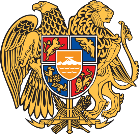 Geneva, 4 November 202036th Session of the UPR Working GroupReview of MaldivesDelivered by Ms. Armine Petrosyan, Second SecretaryThank you, Mme. President,Armenia welcomes the delegation of Maldives. We welcome the adoption of the Child Rights Protection Act in November 2019, as well as establishing of a Childs Rights Protection Council and the Office of the Children`s Ombudsperson.We acknowledge the work done by the authorities of Maldives on the protection and promotion of the rights of women, persons with disabilities and migrants, human rights defenders and journalists. We would like to make the following recommendation s to the Government of Maldives:To ratify the International Convention for the Protection of All Persons from Enforced Disappearance,To ratify Optional Protocol to the International Covenant on Economic, Social and Cultural Rights, To ratify the Second Optional Protocol to the International Covenant on Civil and Political Rights, aiming at the abolition of the death penalty.We wish the delegation of Maldives successful UPR Review.I thank you. 